福州市地方标准DB3501/T XXX—XXXX茉莉花气候品质等级评价Assessment grade for climate quality of jasmine(点击此处添加与国际标准一致性程度的标识)福州市市场监督管理局  发布目次前言	II1  范围	12  规范性引用文件	13  术语和定义	14  评价要求	25  评价方法	25.1  评价模型	35.2  评价指标	26  等级划分	3参考文献	5前言本文件按照GB/T 1.1—2020《标准化工作导则  第1部分：标准化文件的结构和起草规则》的规定起草。请注意本文件的某些内容可能涉及专利。本文件的发布机构不承担识别专利的责任。本文件由福州农业气象试验站提出。本文件由福州市气象局归口。本文件起草单位：福州农业气象试验站、福建省农业科学院农业生物资源研究所。本文件主要起草人：林瑞坤、苏荣瑞、叶洛、高瑶、陈梅春、倪智清。范围本文件规定了茉莉花气候品质评价要求、评价方法和等级划分。本文件适用于茉莉花气候品质分析和定量化评价。规范性引用文件GB/T  35221 地面气象观测规范  总则QX/T  486—2019  农产品气候品质认证技术规范DB35/T 991—2010  地理标志产品  福州茉莉花茶术语和定义茉莉花  jasmine采摘前即将开放还未吐香的茉莉花苞。茉莉花气候品质  climate quality of Jasmine由天气气候条件决定的茉莉花品质空气温度  air temperature地面气象观测中测定百叶箱等防辐射装置内距地面1.50m高度的空气温度，简称气温。注：单位为摄氏度（℃）。相对湿度 relative humidity空气中实际水汽压与当时气温下的饱和水汽压之比。注：以百分率（%）表示。降水量 precipitation amount某一时段内的未经蒸发、渗透、流失的降水，在水平面上积累的深度。注：记录1位小数，以毫米（mm）为单位。日照时数 sunshine duration在一给定时段内太阳直射辐照度大于或等于120W/m2的各分段时间的总和。注：单位为小时（h）。
气温日较差 daily range of temperature一昼夜间的最高气温和最低气温之差。最高气温给定时段内气温的最高值。茉莉花气候品质评价指标  assessment index of climate quality评价天气气候条件对茉莉花品质影响优劣的指标。茉莉花气候品质评价等级 assessment classification of climate quality用表征茉莉花品质的气候指标对茉莉花品质优劣等级所作的评定。评价要求评价的茉莉花应是来源于申请评价的生产区域范围内。茉莉花种植应符合DB35/T 991—2010中附录A的规定。茉莉花生长过程中不应受到严重的病虫害和极端气象灾害影响。评价所用气象资料应符合QX/T 486—2019中3.2的规定。评价方法评价指标茉莉花气候品质评价指标包含气候适宜性指标和气象灾害指标。气候适宜性指标包含4个，分别为茉莉花采摘期前15 d平均相对湿度、采摘期前10 d累计日照时数、采摘期前10 d平均气温、采摘期前20 d气温日较差均值。气候适宜性指标的分级赋值见表1。气候适宜性评价指标分级赋值气象灾害指标包含3个，分别为采摘期前10 d累计降水（≥2mm）日数、采摘期前15 d累计最高气温（≥35℃）日数、采摘期前10 d累计降水量。气象灾害指标的分级赋值见表2。气象灾害评价指标分级赋值评价模型茉莉花气候品质评价模型见式子（1）：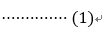 式中：IACQ——茉莉花气候品质评价指标；A——影响茉莉花品质的气候适宜性指标权重系数，取值0.8；ai——第i个气候适宜性指标影响因子的权重系数，a1～a4分别为茉莉花采摘期前15 d平均相对湿度、采摘期前10 d累计日照时数、采摘期前10 d平均气温、采摘期前20 d气温日较差均值，取值分别为0.0775、0.201、0.5205、0.201；Mi——第i个气候适宜性指标影响因子的分级赋值；B——影响茉莉花品质的气象灾害指标权重系数，取值0.2；bj——第j个气象灾害指标影响因子的权重系数，b1～b3分别为采摘期前10 d累计降水（≥2mm）日数、采摘期前15 d累计最高气温（≥35℃）日数、采摘期前10 d累计降水量，取值分别为0.637、0.1047、0.2583；Ni——第j个气象灾害指标影响因子的分级赋值。等级划分采用自然断点法和茉莉花生产实际调查相结合的方法，将茉莉花气候品质划分为：特优、优、良、一般4个等级，等级标准与指标见表3。茉莉花气候品质评价等级参考文献GB/T  35221 地面气象观测规范  总则GB/T  35226-2017 地面气象观测规范  空气温度和湿度GB/T  35228-2017地面气象观测规范  降水量GB/T  35232-2017地面气象观测规范  日照QX/T 486—2019  农产品气候品质认证技术规范QX/T  200—2013 生态气象术语DB35/T 991—2010  地理标志产品  福州茉莉花茶QX/T 572—2020  农产品气候品质评价  青枣QX/T 592—2020  农产品气候品质评价  柑橘QX/T 411—2017  茶叶气候品质评价XXXX - XX - XX 发布XXXX - XX - XX 实施ICS07.060CCSB 18Mi赋值采摘期前15 d平均相对湿度（RH）%采摘期前10 d累计日照时数（S）h采摘期前10 d平均气温（T）℃采摘期前20 d气温日较差均值（ΔT）℃477≤RH≤83S＞7028≤T≤30ΔT＞10371≤RH＜7783＜RH≤8960＜S≤7026≤T＜2830＜T≤328＜ΔT≤10265≤RH＜7189＜RH≤9550＜S≤6024≤T＜2632＜T≤346＜ΔT≤81RH＜65或RH＞95S≤50T＜24或T＞34ΔT≤6Nj赋值采摘期前10 d累计降水（≥2mm）日数（Dr）d采摘期前15 d累计最高气温（≥35℃）日数（Dr）d采摘期前10 d累计降水量（R）mm0Dr=0Dr=0R≤1010＜Dr≤20＜Dr≤310＜R≤5022＜Dr≤43＜Dr≤650＜R≤1003Dr＞4Dr＞6R＞100等级气候品质评价指标（IACQ）特优IACQ≥2.4优1.8≤IACQ＜2.4良1.4≤IACQ＜1.8一般IACQ＜1.4